,Общероссийская общественная организация«Ассоциация учителей литературы и русского языка»Кировское региональное отделение «Ассоциация учителей литературы и русского языка». Киров, ул. Свободы, 76	 Тел. 89229431688 	E-mail: ktk1@yandex.ruОтчет о деятельности Кировского регионального отделения «АССУЛ»за  2018 годБолее полная информация о проектах КРО АССУЛ на страничке Вконтакте «Инновационный поиск педагогов» https://vk.com/innpopeИнформацию предоставила Председатель Кировского РО АССУЛ	 Косолапова Татьяна Константиновна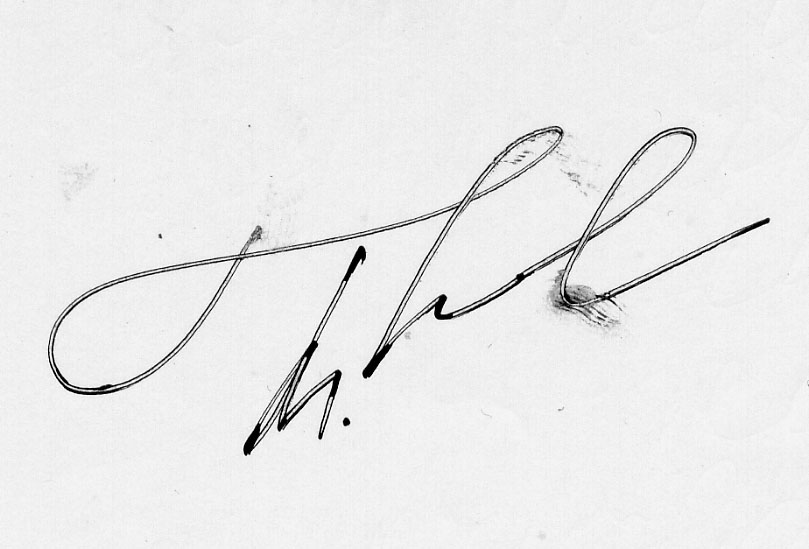 26.03.2019№ п/пНазвание мероприятия с указанием уровня (региональный, межрегиональный, всероссийский)Сроки проведенияМесто проведения.РезультатКонтакты и ответственное лицо1.Региональный   Фестиваль школьных филологических проектов «Проектирование образовательных событий средствами текстовой деятельности» (Приложение 1)Октябрь 2017 – май 201818 школ города Кирова и Кировской области, охват более 500 чел. Совет КРО АССУЛКосолапова Т.К.2.Проведение секции для педагогов школ, преподавателей вузов и техникумов,  посвященной творчеству В.Н. Крупина в рамках  Недели региональной литературы, проводимой в партнерстве с ВятГУ 8 октября 2018 годаБиблиотека им. А. Грина60 чел.Галицких Е.О.Косолапова Т.К.3.Региональный проект «Методы и приемы развития духовно-нравственных качеств личности школьника на уроках литературы («Любовь и нравственность в русской литературе»). Сентябрь 2018 – апрель 2019 г.Региональный проект «Методы и приемы развития духовно-нравственных качеств личности школьника на уроках литературы («Любовь и нравственность в русской литературе»). Сентябрь 2018 – апрель 2019 г.Региональный проект «Методы и приемы развития духовно-нравственных качеств личности школьника на уроках литературы («Любовь и нравственность в русской литературе»). Сентябрь 2018 – апрель 2019 г.Региональный проект «Методы и приемы развития духовно-нравственных качеств личности школьника на уроках литературы («Любовь и нравственность в русской литературе»). Сентябрь 2018 – апрель 2019 г.Мастер-класс по творчеству И.Бунина учителя Лубниной И.Л.).16 октября2018 г.МБОУ СОШ № 16 г. КироваКосолапова Т.К., тел. 89229431688Лабораторный урок по теме «Любовная лирика А.С. Пушкина (учитель Боровикова С.Л.)13 ноября 2018 г.МБОУ СОШ с УИОП № 52 г. Кирова Косолапова Т.К.Лабораторный урок по роману И.С. Тургенева «Отцы и дети» (учителя Зяблицева В.П. и Шмырова Е.Ф.)11 декабря2018 г.МБОУ СОШ  № 40 г. КироваКосолапова Т.К.Лабораторный урок по теме«Святочный рассказ Н. С. Лескова «Зверь» (учитель Булдакова Н.В.)25 декабря2018 г.КОГОАУ «Вятская гуманитарная гимназия с углубленным изучением английского языка»Косолапова Т.К. Подведение итогов Регионального проекта «Методы и приемы развития духовно-нравственных качеств личности школьника на уроках литературы» - апрель 2019 года, издание электронной книги в июне 2019 года.Подведение итогов Регионального проекта «Методы и приемы развития духовно-нравственных качеств личности школьника на уроках литературы» - апрель 2019 года, издание электронной книги в июне 2019 года.Подведение итогов Регионального проекта «Методы и приемы развития духовно-нравственных качеств личности школьника на уроках литературы» - апрель 2019 года, издание электронной книги в июне 2019 года.Подведение итогов Регионального проекта «Методы и приемы развития духовно-нравственных качеств личности школьника на уроках литературы» - апрель 2019 года, издание электронной книги в июне 2019 года.4.- Открытый всероссийский методический фестиваль-конкурс уроков чтения произведений писателя Владимира Николаевича Крупина «Если пристальней в детство вглядеться…» - Открытый региональный конкурс творческих работ школьников по произведениям писателя Владимира Николаевича Крупина «Я люблю Россию…»с 15 ноября 2018 года по 15 марта 2019 годаПодведение итогов в июне 2018 годаКосолапова Т.К. 5.Публикация уроков во Всероссийском научно-методическом журнале «Литература в школе» № 6 2018 годУчителя КОГОАУ ВГГ, города Кирова (32 чел.)Косолапова Т.К.